COLORATION & SOIN CAPILLAIRE & VISAGE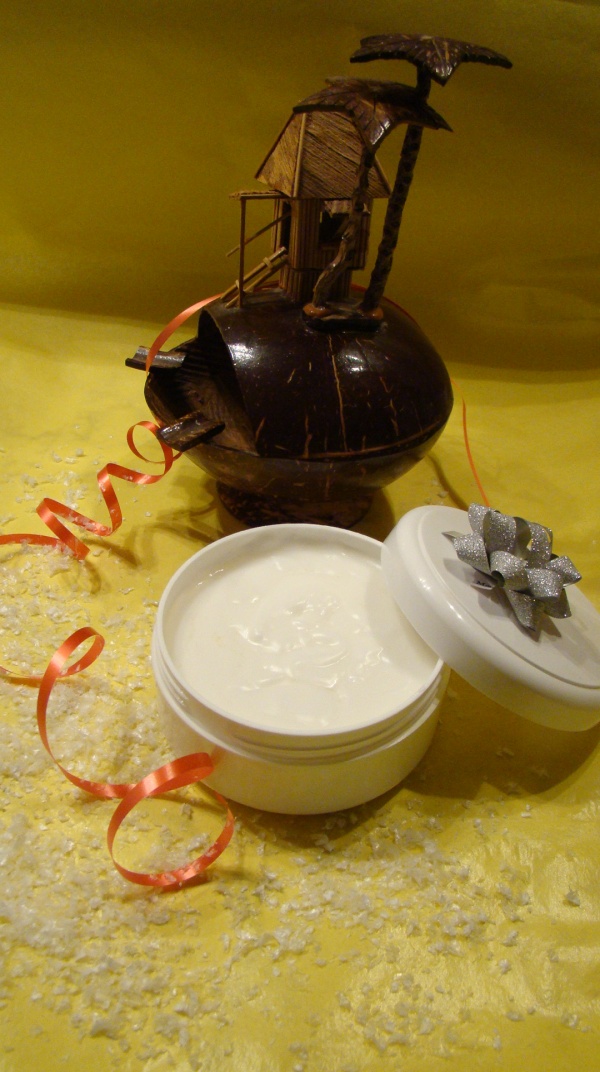 Masque Capillaire Nutri-Réparateur
A l’huile de Coco    SimplissimePour un Pot de 500 ml45g Huile végétale de Coco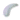 36g Emulsifiant BTMS370g Eau Minérale 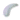 88 gouttes où 2,5ml de Conservateur Cosgard10 gouttes Huile Essentielle de Romarin
      (Revitalisant capillaire)10 gouttes Huile Essentielle de Cèdre d’Atlas
       (Anti-chute cheveu et anti-pellicules)Mode préparation :Avant de commencer, désinfectez le matériel avec quoi vous allez travailler.Transférez huile végétale de Coco et le BTMS dans un bolDans un autre bol transférez l’eau minéraleFaites chauffer séparément au bain marie les deux bolsLorsque la cire émulsifiante est totalement fondue et que l’eau commence à frémir, sortez les bols du bain-marie puis verser lentement l’eau dans le mélange huile végétale + BTMS fondu sans cesser d’agiter vigoureusement au mini fouet pendant 3mn. Le mélange blanchit et s’homogénéise.Sans cesser d’agiter, mettez le bol dans un font d’eau froide afin d’accélérer le refroidissement et la prise de l’émulsion pendant encore 3mn environ.Ajouter pour terminer le conservateur Cosgard + les HE et mélanger bien après chaque ajout.Transférez la préparation dans votre pot, pourra se conserver jusqu’à 3 mois à l’abri de la lumière.En ce qui me concerne j’ai divisé la quantité par 2, parce que je n’avais qu’un simple petit pot (voir photo).
Ce masque à l’odeur divine de Noix de Coco nourrit et répare la fibre capillaire en profondeur pour des cheveux doux et brillants. Appliquez-le sur les longueurs et les pointes des cheveux humides, laissez poser 15 à 20 mn puis rincez à l’eau claire plus un shampooing doux. OU utiliser-le éventuellement comme masque de soin toujours sur cheveux humides 1h à 2 heures, puis procéder au rinçage avec shampoing doux.